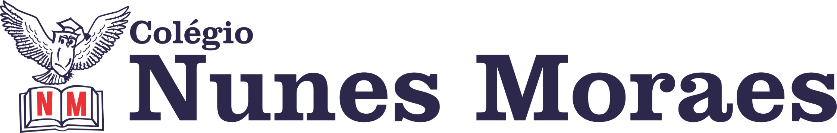 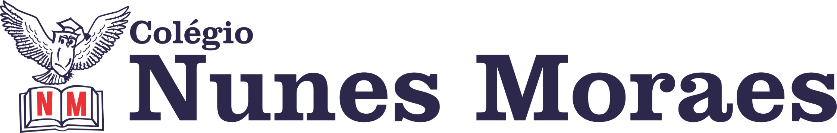 DIA: 12 DE MAIO DE 2020  - 4°ANO E.F1ª AULA: INGLÊSCapítulo 5Olá querido aluno!Hoje você vai estudar usando um roteiro de estudo. Mas o que é um roteiro de estudo? É um passo a passo pensado para te auxiliar a estudar o assunto da aula em vídeo de uma maneira mais organizada. Fique ligado!O roteiro a seguir é baseado no modelo de ensino a distância, em que você vai estudar usando seu livro de inglês, aula em vídeo e WhatsApp.Link da aula: https://www.youtube.com/watch?v=Prg5j4mC4coPáginas: 57, 58, 59, 60 e 61.No vídeo tem a explicação, resolução e correção dos conteúdos e atividades dessas páginas.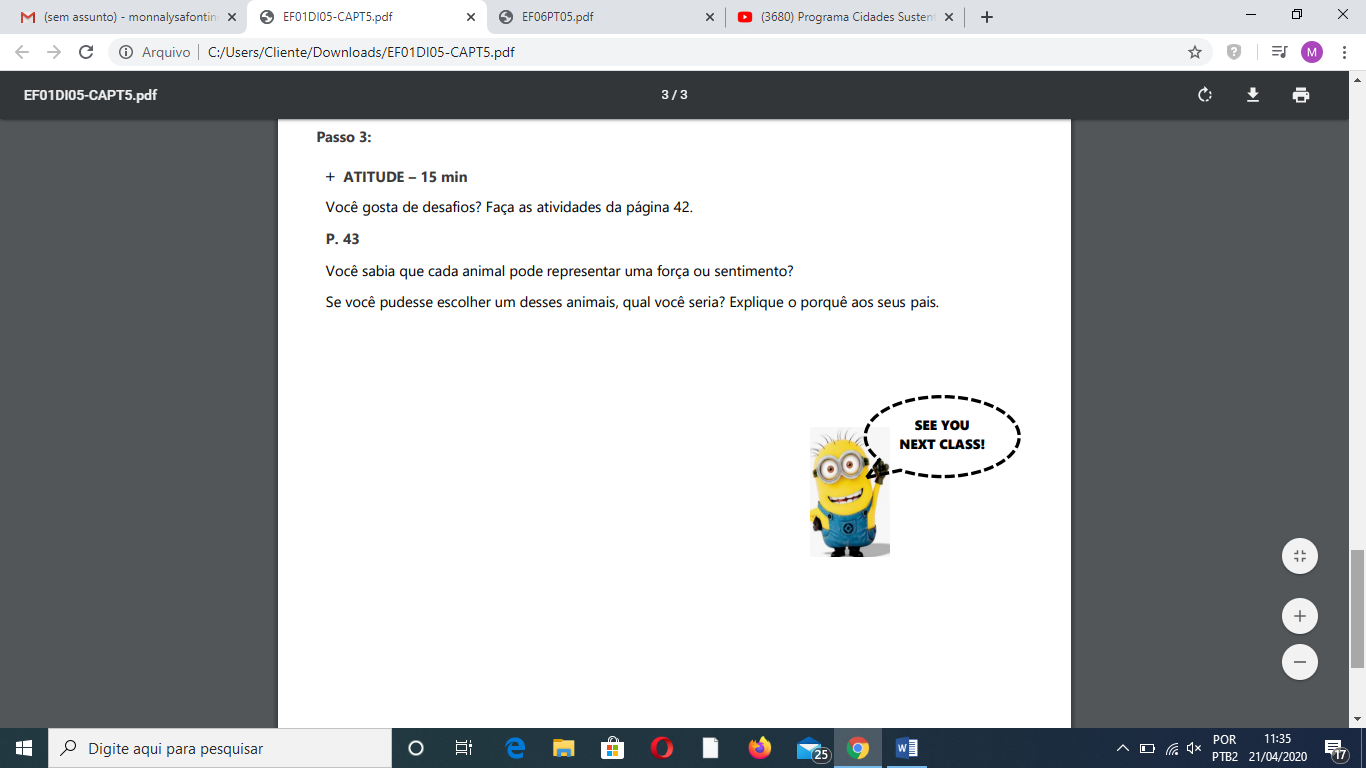 2ª AULA: EXTRALink da aula: https://youtu.be/jIEdXeDpzkEOlá aluno! Hoje você vai estudar usando um roteiro de estudo. Mas o que é um roteiro de estudo? É um passo a passo pensado para te auxiliar a estudar o assunto da aula em vídeo de uma maneira mais organizada. Fique ligado! Passo 01 – Vista uma roupa confortável e leve. Use tênis. Passo 02 – Procure um espaço amplo. Deixe próximo a você 6 calçados (sapato, sandália)Passo 03 – Tenha ao lado uma garrafinha com água.Peça ao seus pais ou irmão que grave você praticando as atividades, um vídeo curto, e manda para mim. Quero ver você!3ª AULA: HISTÓRIAObjeto de conhecimento: Entender que as sociedades mudam e identificar        as mudanças e permanências ao longo do tempo. Aprendizagens essenciais: Compreender o conceito de sociedade, cultura e entender que a socialização é uma característica dos seres humanos.  Olá querido aluno(a)! Hoje você vai estudar usando um roteiro de estudos. Mas o que é um roteiro de estudos? É um passo a passo pensado para te auxiliar a estudar o assunto da aula em vídeo de uma maneira mais organizada. Fique ligado! O roteiro a seguir é baseado no modelo de estudo à distância, em que você vai estudar utilizando seu material didático, referente à disciplina que irá estudar, aula em vídeo e Whatsapp. Sugestões de vídeos complementares às temáticas do capítulo 5: https://www.youtube.com/watch?v=aHbO8b6HGMI com duração de 7 min e 13 segundos.https://aventurasnahistoria.uol.com.br/noticias/almanaque/arroz-feijao-comida-brasil-historia-cultura.phtml ( Artigo para leitura) Link da aula: https://youtu.be/twhWlb6U4tUAtividades propostas: A aula será iniciada com uma breve revisão dos conteúdos vistos na aula anterior; Retomada de conteúdos presentes no capítulo; Exploração de assuntos a serem destacados para melhor compreensão do estudo; Explicação da atividade de classe na página 76, questões 1 e 2. Observação: Tempo estimado para conclusão da atividade será de 10 minutos.  Orientações sobre as atividade de casa na pág. 82, questões 1 à 3; Atenção: Os gabaritos referentes às questões de classe e casa serão enviados no dia seguinte para a Teleagenda no site da escola. Revisão dos assuntos e conceitos abordados no decorrer do capítulo 05. Aviso: Somente as fotos das atividades de casa precisarão ser enviadas para o WhatsApp. 